Présentation d’une situation professionnelle significative du diplômeActivité : Une préparation de commandeRisques de trébuchement : circuit de prélèvementRisques liés aux circulations internes de véhicules : circulation des chariotsRisques liés à la charge physique de travail : soulever des cartons, des produitsRisques liés à la manutention mécaniqueRisques liés aux produits, aux émissions, aux déchets : Risques liés aux effondrements et aux chutes d’objets : prélèvements des produitsRisques et nuisances liés au bruit : les chariots.Risques liés aux ambiances thermiques : produits surgelésRisques liés aux ambiances lumineuses : conduite de chariotRisques psychosociaux : stressOrdre chronologiqueRisques psychosociaux : stressRisques liés aux circulations internes de véhicules et bruitsRisques de trébuchement, risques liés aux produits ; risques liés aux ambiances thermiquesRisques liés à la charge physique de travailDéroulé de la séancePremière séanceActivitéKoh Lanta LogistiqueExercice de logistique simple avec une préparation de commande simplifiée, puis l’élève doit réaliser un circuit à travers le lycée, rencontrer différents interlocuteurs et pratiquer différentes activités à la fois sportives et en lien avec la prévention (utilisation de lunette pour effet d’alcool). (Circuit de 15mn)Indiquez les difficultés et les risques que vous avez rencontrés.Les différents risques existants (inrs)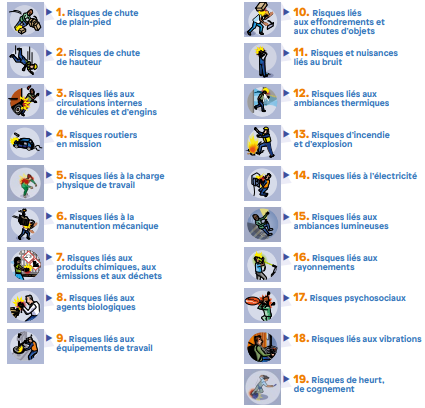 A quel risque associez-vous cette image ?Réalisation du Tuto’prev logistique https://tutoprev-interactif.carsat-bfc.com/content/Logistique/story.htmlAnalyse des risquesLes élèves de 2ème année travaillent sur des préparations de commande. Observez une situation et complétez le document suivant.L’analyse d’une situation de travail avec QQOQCP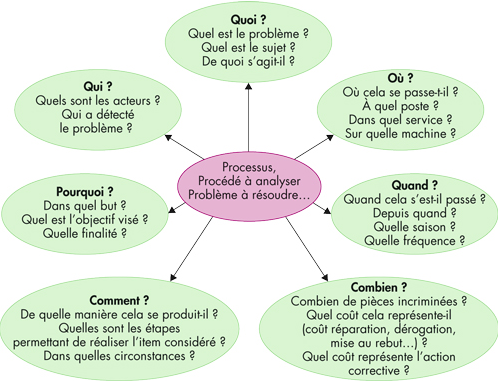 Grille d’analyseLes risques du métier : https://assurance-maladie.ameli.fr/etudes-et-donnees/par-theme/risques-professionnels-et-sinistralite/moteur-recherche-code-ape-naf/recherche-fiches-sinistralite-par-code-nafEvaluation des risques.Image Cotation du risqueRecherche sur Epicea d’au moins deux cas concrets.La prévention et la protectionVidéo NAPO sur les risques au travailLes niveaux de prévention & de protection.A chaque risque au moins une solution ?Analyse d’une activité professionnelleAnalyse d’une activité avec le document d’investigationPass’ Prévention : https://esst.ac-dijon.fr/spip.php?article325Les difficultésLes risques rencontrésCarton trop lourdFatigueRisques de chutesRisques psychosociauxSituationLes risquesNiveaux de préventionNiveau I : supprimer ou réduire le danger (ou le risque)Niveau II : utiliser les Equipements de Protection (Collective ou Individuelle)Niveau III : former et informerRisque(s)Prévention(s)Risque de trébuchementDégager les zones, rangerRisque chute de hauteurGrille de protection, filmage des palettes, ....Risque lié à la chargeUtilisation des engins de manutention mis à votre dispositionRisques et nuisances liés au bruitCasqueAnalyse de l’activitéLes dangers / Les risquesLes solutions